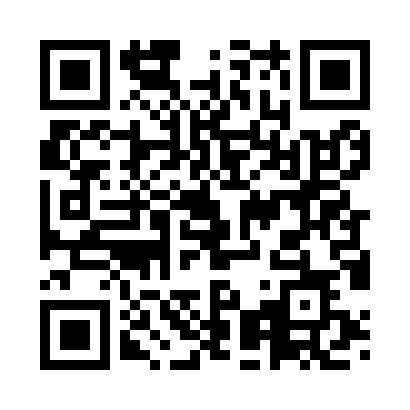 Prayer times for Artogna Campo, ItalyWed 1 May 2024 - Fri 31 May 2024High Latitude Method: Angle Based RulePrayer Calculation Method: Muslim World LeagueAsar Calculation Method: HanafiPrayer times provided by https://www.salahtimes.comDateDayFajrSunriseDhuhrAsrMaghribIsha1Wed4:156:151:256:268:3610:292Thu4:126:141:256:278:3710:313Fri4:106:121:256:288:3910:334Sat4:086:111:256:298:4010:355Sun4:066:091:256:298:4110:376Mon4:036:081:256:308:4210:397Tue4:016:061:256:318:4410:418Wed3:596:051:256:328:4510:439Thu3:576:041:256:328:4610:4510Fri3:546:021:256:338:4710:4711Sat3:526:011:256:348:4910:4912Sun3:506:001:256:348:5010:5113Mon3:485:591:256:358:5110:5314Tue3:465:571:256:368:5210:5515Wed3:435:561:256:378:5310:5716Thu3:415:551:256:378:5510:5917Fri3:395:541:256:388:5611:0118Sat3:375:531:256:398:5711:0319Sun3:355:521:256:398:5811:0520Mon3:335:511:256:408:5911:0721Tue3:315:501:256:419:0011:0922Wed3:295:491:256:419:0111:1123Thu3:275:481:256:429:0211:1324Fri3:255:471:256:439:0311:1525Sat3:235:461:256:439:0411:1726Sun3:225:461:256:449:0511:1827Mon3:205:451:256:449:0611:2028Tue3:185:441:266:459:0711:2229Wed3:165:431:266:469:0811:2430Thu3:155:431:266:469:0911:2631Fri3:135:421:266:479:1011:27